2021 ACT State Self-Advocacy Conference Sponsorship FormPlease indicate which, if any, of the optional sponsorship benefits you would like below and complete the form at the bottom indicating your sponsorship amount, payment type and contact information. Thank you for your kind support!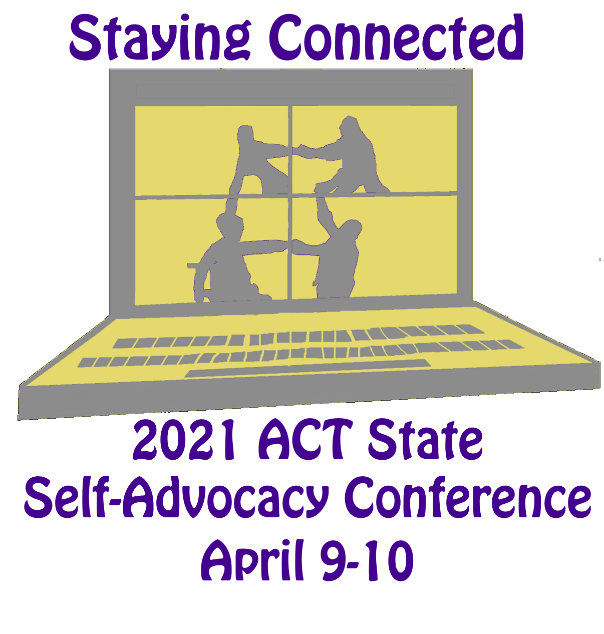 Sponsor at any level:					listed in all print materials (sponsor by 3/31), on the website, recognized at the virtual conference.FREE exhibit space and TWO complimentary registrations. At this year’s virtual conference, exhibitors will have an opportunity to address a breakout room before or after the session. 			YES: we would like an exhibit time for (circle one): 			Friday / Saturday / Both Days	YES: we would like complimentary registrations for: _____________________________________								 Sponsorship Amount: _____________  Check (payable to ACT)		  Credit Card (MasterCard, Visa, Discover or American Express)Credit Card Number: _____________________________________	Credit Card Zip Code_____________		Expiration Date: _____________ Code on Back: ______		Agency/Organization/Individual (as you would like it to appear in conference materials):  _________________________________________________________________________________															Contact Person:  ___________________________________________________________________												Address:  ___________________________________________________________________														City:  _________________________________	State:  ________	Zip:  ___________		Phone:  ___________________________	Email:  _________________________________